AULAS DINÁMICAS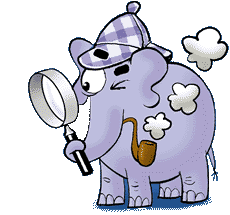 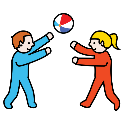 SECUENCIA DE JUEGO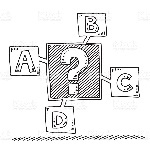 Los alumnos trabajan en su grupo base.Ponemos un mazo de cartas en el centroComienza el coordinador cogiendo una carta del mazo.Tiene dos opciones o hacer mímica para reproducir lo que sale en la carta, o imitar el sonido.El resto de compañeros deben acordar que respuesta darán, solo esa es válida.Irán rotando. Después le tocaría al secretario, intendente y finalmente el ayudante.